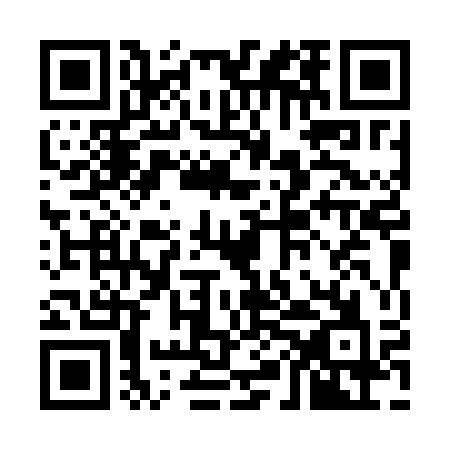 Ramadan times for Crujo, PortugalMon 11 Mar 2024 - Wed 10 Apr 2024High Latitude Method: Angle Based RulePrayer Calculation Method: Muslim World LeagueAsar Calculation Method: HanafiPrayer times provided by https://www.salahtimes.comDateDayFajrSuhurSunriseDhuhrAsrIftarMaghribIsha11Mon5:225:226:5112:444:526:376:378:0112Tue5:205:206:4912:434:536:386:388:0213Wed5:185:186:4812:434:546:396:398:0314Thu5:175:176:4612:434:546:406:408:0415Fri5:155:156:4512:434:556:416:418:0616Sat5:135:136:4312:424:566:426:428:0717Sun5:125:126:4112:424:576:436:438:0818Mon5:105:106:4012:424:576:446:448:0919Tue5:085:086:3812:414:586:456:458:1020Wed5:075:076:3712:414:596:466:468:1121Thu5:055:056:3512:415:006:476:478:1222Fri5:035:036:3312:405:006:486:488:1323Sat5:015:016:3212:405:016:496:498:1424Sun5:005:006:3012:405:026:506:508:1625Mon4:584:586:2912:405:036:516:518:1726Tue4:564:566:2712:395:036:526:528:1827Wed4:544:546:2512:395:046:536:538:1928Thu4:524:526:2412:395:056:546:548:2029Fri4:514:516:2212:385:056:556:558:2130Sat4:494:496:2112:385:066:566:568:2331Sun5:475:477:191:386:077:577:579:241Mon5:455:457:171:376:077:587:589:252Tue5:435:437:161:376:087:597:599:263Wed5:425:427:141:376:098:008:009:274Thu5:405:407:131:376:098:018:019:295Fri5:385:387:111:366:108:028:029:306Sat5:365:367:101:366:118:038:039:317Sun5:345:347:081:366:118:048:049:328Mon5:335:337:061:356:128:058:059:349Tue5:315:317:051:356:138:068:069:3510Wed5:295:297:031:356:138:078:079:36